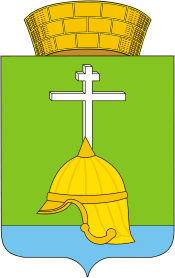 Местная администрацияВНУТРИГОРОДСКОГО МУНИЦИПАЛЬНОГО ОБРАЗОВАНИЯ САНКТ-ПЕТЕРБУРГАМУНИЦИПАЛЬНОГО ОКРУГА БАЛКАНСКИЙ   Муниципальный правовой актимеет нормативный характер ПОСТАНОВЛЕНИЕ«05»  мая  2017 г.                                                                                     № 18В соответствии с Законом Санкт-Петербурга от 16.01.2008 №3-6 «О наделении органов местного самоуправления внутригородских муниципальных образований Санкт-Петербурга отдельным государственным полномочием Санкт-Петербурга по определению должностных лиц местного самоуправления, уполномоченных составлять протоколы об административных правонарушениях, и составлению протоколов об административных правонарушениях», местная администрация  Постановляет:   1. Утвердить перечень должностных лиц местного самоуправления внутригородского муниципального образования Санкт-Петербурга муниципального округа Балканский, уполномоченных составлять  протоколы об административных правонарушениях, предусмотренных статьей 8-1, главой 3, главой 4 (за исключением статьи 17), статьями 44, 47, 47-1 Закона Санкт-Петербурга от 12 мая 2010 года N 273-70 "Об административных правонарушениях в Санкт-Петербурге",  согласно приложению  1 к настоящему постановлению. 2. Утвердить форму вкладыша к удостоверению должностного лица местного самоуправления внутригородского муниципального образования Санкт-Петербурга  муниципального округа Балканский, уполномоченного составлять протоколы об административных правонарушениях согласно приложению № 2 к настоящему постановлению.3. Утвердить форму бланков протоколов об административном правонарушении в отношении физических, должностных и юридических лиц согласно приложению № 3 к настоящему постановлению.4. Настоящее постановление вступает в силу со дня его официального  опубликования (обнародования).5. С момента вступления в силу настоящего постановления признать утратившим силу:постановление местной администрации внутригородского муниципального образования Санкт-Петербурга муниципального округа Балканский от 01.02.2011 года № 3,постановление местной администрации внутригородского муниципального образования Санкт-Петербурга муниципального округа Балканский от 15.04.2013 года №23,постановление местной администрации внутригородского муниципального образования Санкт-Петербурга муниципального округа Балканский от 31.03.2014 года № 23,постановление местной администрации внутригородского муниципального образования Санкт-Петербурга муниципального округа Балканский от 24.10.2014 года № 54,постановление местной администрации внутригородского муниципального образования Санкт-Петербурга муниципального округа Балканский от 28.09.2016 года № 23.6. Контроль за выполнением настоящего Постановления оставляю за собой. Главы местной администрацииМО Балканский                                                                                            М.А. Агеева Приложение  1 к постановлению местной администрации  внутригородского муниципального образования Санкт-Петербурга муниципального округа Балканский№  18 от  05.05. 2017 г. Перечень должностных лиц, уполномоченных составлять  протоколы об административных правонарушениях, предусмотренных статьей 8-1, главой 3, главой 4 (за исключением статьи 17), статьями 44, 47, 47-1 Закона Санкт-Петербурга от 12 мая 2010 года N 273-70 "Об административных правонарушениях в Санкт-Петербурге"1.Главный  специалист отдела благоустройства; 2. Главный специалист отдела культуры, вопросов образования, ГО ЧС, охраны общественного правопорядка, торговли; 3. Специалист 1 категории  отдела культуры,  вопросов образования, ГО ЧС, охраны общественного правопорядка, торговли.  Глава местной администрации МО Балканский                                                                            М.А. Агеева  Приложение  2 к постановлению местной администрации  внутригородского муниципального образования Санкт-Петербурга муниципального округа Балканский № 18 от  05.05.2017 г.ФОРМАвкладыша к удостоверению должностного лица местной администрациивнутригородского муниципального образования муниципального округа Балканский, уполномоченного составлять протоколы об административных правонарушенияхВКЛАДЫШк удостоверению № ___ ________________________________________________________________________________________________________________________________________________(Ф.И.О)           ________________________________________________________________________           ________________________________________________________________________           ________________________________________________________________________(должность) Постановлением местной администрации внутригородского муниципального образования Санкт-Петербурга муниципального округ Балканский  от  31 марта 2014 года   №  23   уполномочен составлять протоколы об административных правонарушениях, предусмотренных статьей 8-1, главой 3, главой 4 (за исключением статьи 17), статьями 44, 47, 47-1 Закона Санкт-Петербурга от 12 мая 2010 года N 273-70 "Об административных правонарушениях в Санкт-Петербурге». Глава местной администрации МО Балканский                                                                                М.А. Агеева Приложение  3к постановлению местной  администрации  внутригородского муниципального образования Санкт-Петербурга муниципального округа Балканский № 18 от  05.05. 2017г.ВНУТРИГОРОДСКОЕ МУНИЦИПАЛЬНОЕ ОБРАЗОВАНИЕ МУНИЦИПАЛЬНЫЙ ОКРУГ БАЛКАНСКИЙПРОТОКОЛ    АП №__________об административном правонарушении  г. Санкт-Петербург                                                                         «____»___________201___г.   «____» час. «___» мин.ул. ______________________д._________, корп.____.Мною,_________________________________________________________________________________________________________________________________________________________________________________ в соответствии                                                                                                                                              фамилия, инициалы лица, составившего протоколсо ст. ст. 28.1, 28.2,  ч.6 ст.28.3.КоАП РФ составил настоящий протокол о том, что гражданин (гражданка):ФамилияИмяОтчествоДата рождения «____»____________________г.  место рождения __________________________________________________________________________________________________________________ гражданство _____________________Место регистрации__________________________________________________________________________________Место жительства, номер телефона_______________________________________________________________________________________________________________________________________________________________________Место работы и ее адрес, должность (род занятий)__________________________________________________________________________________________________________________________________________________________Семейное положение________________ на иждивении ________________ Личность удостоверена_______________ ___________________________________________________________________________________________________вид документа, серия, номер, дата выдачи, кем выдан_____________________________________________________________________________________________________________________________________________________________________Сведения об административных взысканиях:____________________________________________________________«____» __________ 201__г.  в  «____» час. «_____» мин. по адресу: г. Санкт-Петербург, _______________________                                                                                                                                                                                                                                        указать место__________________________________    совершил_______________________________________________________                    совершения  административного правонарушения                                                             указать событие административного правонарушения в соответствии с Законом_______________________________________________________________________________________________________________________________________________________________________________________________________________________________________________________________________________________________________________________________________________________________________________________________________________________________________________________________________________________________________________________________________________________________________________________________________________________________________________________________________________________________________________________________________________________________________________________________________________________________________________________________________________________________________________________________________________________________________________________________________________________________________________________________________________________________________ ,т. е. совершил(а) административное правонарушение, предусмотренное п. ___ ст._______ Закона Санкт-Петербурга от 12.05.2010 г. № 273-70 «Об административных правонарушениях в Санкт-Петербурге».Указанные обстоятельства подтверждаются свидетелями правонарушения,  которым  разъяснены их права, обязанности и ответственность, предусмотренные ст. ст. 25.6, 17.7, 17.9 КоАП РФ, ст. 51 Конституции РФ 1.Фамилия_____________________________ имя_____________________ отчество____________________________место  жительства (адрес) _________________________________________________подпись____________________ 2.Фамилия_____________________________ имя_____________________ отчество____________________________место жительства (адрес)__________________________________________________подпись ____________________        Лицо, в отношении которого ведется производство по делу об административном правонарушении, заявило:  русским языком________ владею, в услугах переводчика ________нуждаюсь.          Права и обязанности, предусмотренные ст.ст. 25.1 и  25.5  КоАП РФ и ст. 51 Конституции РФ разъяснены________________(подпись)Объяснение лица, в отношение которого возбуждено дело об административном правонарушении:______________  ______________________________________________________________________________________________________________________________________________________________________________________________________К протоколу прилагаются_____________________________________________________________________________Иные сведения, необходимые для разрешения дела_______________________________________________________О явке для рассмотрения дела об административном правонарушении  в____________________________________ _____________________________________   по адресу: ___________________________________предупрежден (а),также предупрежден(а), что в случае неявки без уважительной причины дело будет рассмотрено в его (ее) отсутствие.   Положения ст.27.1 и ч. 1 ст. 29.5 КоАП РФ разъяснены и понятны. С протоколом ознакомлен (а), копию протокола получил(а)___________________________________________ (_____________________________)                                                                                                            подпись лица, привлекаемого к административной ответственности                                                          фамилияПодпись лица, составившего протокол ____________________ дата ____________________